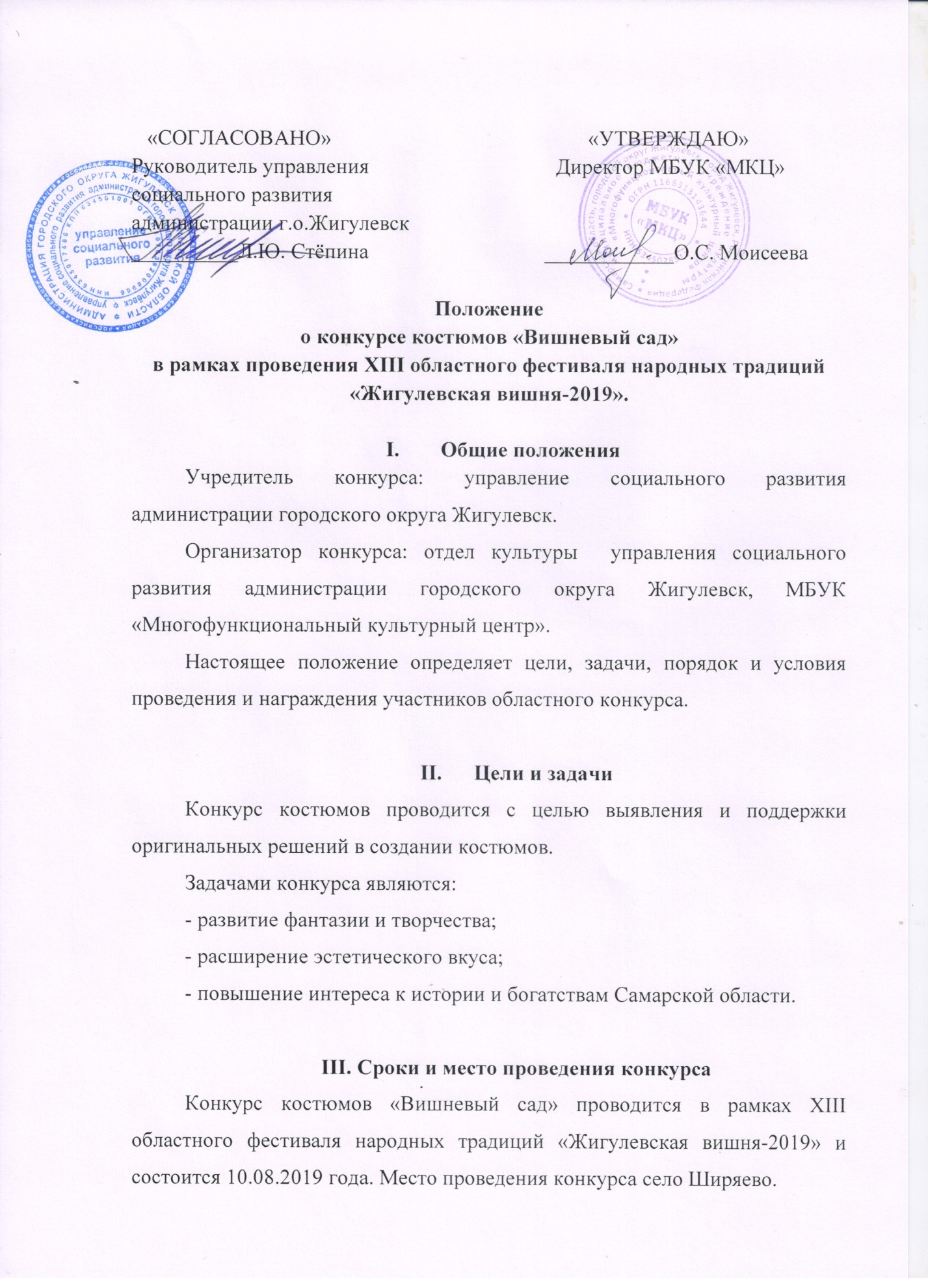 IV.	Участники конкурсаУчастие в конкурсе принимают «Профессионалы» и «Любители» всех возрастов.«Профессионалы» - юридические лица, предприятия пищевой промышленности и общественного питания (кафе, кондитерские фабрики, пищекомбинаты, частные предприниматели, выпускающие пищевую продукцию и др.).«Любители» - физические лица.Условия проведения конкурсаВ конкурсе принимают участие «Профессионалы» и «Любители», приготовившие пироги с вишней. Каждому пирогу, заявленному на участие в конкурсе, присваивается номер. Покупные пироги на конкурс не допускаются. Участники должны соблюдать правила конкурса.Для участия в конкурсе «Профессионалы» и «Любители»  предоставляют организаторам конкурса заявку (Приложение №1). Приём заявок осуществляется до 5 августа 2019 г. на электронный адрес kdc2002@mail.ru или по адресу г.Жигулевск, ул. Вокзальная, 16 - каб.34,35 контактное лицо Васильева Юлия Викторовна, тел.: 2-49-03.Порядок проведения конкурсаКонкурс проводится 10 августа 2019 года на фестивальной поляне.1000 – 1130 - регистрация участников конкурса и присвоение индивидуального номера;1130 – 1215 – проводится народное голосование. Все желающие оценивают пироги визуально, оставляя на шпажке понравившегося пирога талончик.1215 – 1245 – подсчёт голосов народного признания1230 – 1315  - конкурс, работа жюри1330 – подведение итогов конкурса1400 – награждение победителей и участников конкурса, закрытие конкурса - площадка «Царь-пирог» - презентация и дегустация главного вишневого пирога.Регламент работы жюриВ жюри конкурса входят представители оргкомитета фестиваля. Состав независимого жюри утверждается организаторами за день до конкурса.Жюри конкурса оценивает внешний вид изделия (эстетика и оригинальность) и его вкусовые качества по 5-ти бальной системе. Распределяет призовые места. Решения жюри пересмотру не подлежат.НаграждениеПо завершению конкурса 10 августа 2019 г. в 1400 жюри подводят итоги. Все участники конкурса награждаются дипломами за участие и сувениром. Победители награждаются - дипломами и призами. Жюри имеет право присуждать специальные призы на свое усмотрение.Победители в номинации «Профессионал» - награждаются дипломами I, II, III степени.Победители в номинации «Любитель» - награждаются дипломами I, II, III степени.По результатам народного голосования участнику одной из номинаций «Профессионал» и «Любитель» может быть присвоен приз зрительских симпатий. Итоги конкурса публикуются в СМИ.Финансирование конкурсаФинансирование конкурса проводится за счёт бюджета городского округа Жигулёвск и спонсорских средств.Приложение 1к Положению о конкурсе«Вишнёвый пирог»Заявкаконкурса «Вишнёвый пирог»Все графы заполнять обязательно!Согласие на обработку персональных данных заполнять обязательно!Согласие на обработку персональных данных Я, _________________________________________________________, паспорт________№________выдан________________________________ ___________________________(кем, когда), проживающий(-щая) по адресу:________________________________________________________В соответствии с Федеральным законом от 27.07.2006 № 152-ФЗ «О персональных данных» даю согласие на обработку персональных данных в муниципальном бюджетном учреждении культуры «Многофункциональный культурный центр» городского округа Жигулёвск, расположенном по адресу: 445350, городской округ Жигулёвск, г. Жигулёвск, ул. Вокзальная, д.16, представленных в заявке. Дата _____________            Подпись _______ /______________(расшифровка)Согласие  на обработку персональных данных заполняется собственноручно№п/пФИО участника / Название учрежденияТелефон участника для связиАдрес проживания / юридический адресНазвание пирога1.